培育壮大“专精特新”江苏方阵！2022-04-25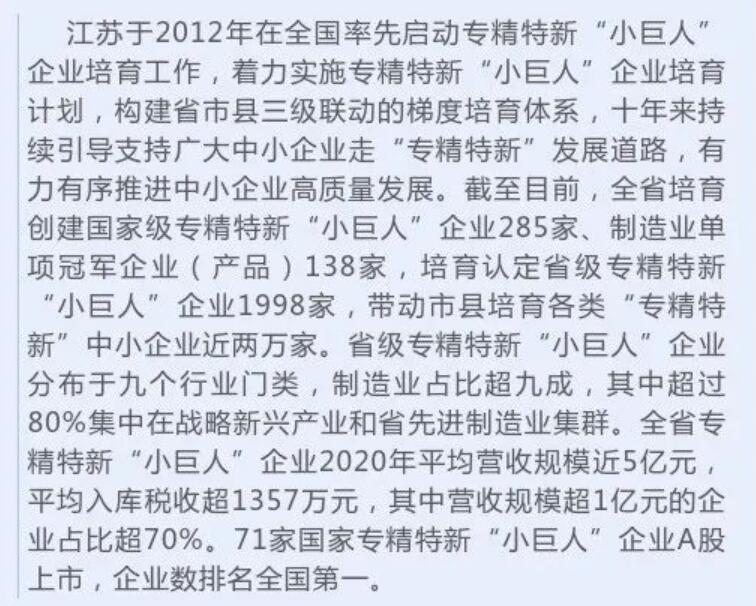 